GRADE 7         SCIENCE PAPER 2   MOCK EXAMINATION 2015SECTION A (1-5) ANSWER ALL QUESTIONS IN THIS SECTION                                                                                                                                                                     QUESTION 1Study the diagram below and answer the question that followWhat is common about the animals in group A, give one_______________    ____________________________________________________________________(2)What name do we give to animals with a backbone_______________________________________________________________________________________(1)Animals in group B are classified under invertebrates, why__________________________________________________________________________________(2)Animals classified under group B are by far more than animals in group A, state the percentages of these two group;Group A___________________________Group B___________________________                                                                                                              (2      e) state three characteristics of verterbrates           (i)___________________________________________________________________           (ii)___________________________________________________________________           (iii)_______________________________________________________________(3)[10]QUESTION 2Label the parts of the leaf below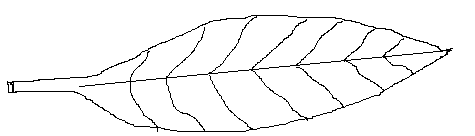 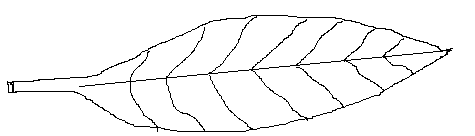 ____________________________________________________________________________________________________________________________________________________________________________________                                                                                                                             (5)     B) what is the most important function of the leaf? __________________________        ______________________________________________________________________(1)For the process of photosynthesis to take place in leaves, there must be four things name them. (i)______________________________________________                                          (ii)_____________________________________________                                          (iii)_____________________________________________                                          (iv)____________________________________________                                                                                                                            (4)                                                                                                                          [10]QUESTION 3State the part of a plant involved in reproduction_____________________(1)Why are insect pollinated flowers that are brightly coloured? _______________________________________________________________________________(1)Flowers have male parts and female parts, what name is given to these parts?Male part_____________________________Female part___________________________                                                                                                                  (2)      d) flowers produce male reproductive cells called pollen, where are pollen                 produced? _______________________________________________________________ (1)         e) Describe what happens to a pollen grain when it lands on the stigma of a flower _______________________________________________________________________________________________________________________________________________________________________________________________________________________________________(1)f) wind and insect pollinated flowers are different, state the differences under the following:    (i) Stigma:          Insect pollinated ____________________________________________________(1)           Wind pollinated_____________________________________________________(1)Pollen grains:Insect pollinated______________________________________________(1)Wind pollinated_______________________________________________(1)                                                                                                                [10]QUESTION 4Animals like people also respond to stimuli, from the following examples state the stimulusWhen Haiso whistle, his dog come running towards him _______________________________________________________________(1)When you step on a thorn, you quickly lift up your foot _______________________________________________________________(1)When a child breaks wind, people around her complain _______________________________________________________________(1)How do people and animals respond to stimuli use, in your explaination use the following words: nervous system, sense organ, stimulus, respond, muscles _____________________________________________________________________________________________________________________________________________________________________________________________________________________________________________________________________________________________________________________________________________________________________________________________________________________________________________________________________________________________________________________(4)State the parts making the nervous system.(i)_______________________________________________________(ii)_______________________________________________________(iii)_____________________________________________________(3)                  [10]QUESTION 5Study the diagram below and answer the questions that followWhat name is given to the diagram?_____________________________________________________________________(1)When you close the switch what will happen to the diagram?_____________________________________________________________________(1)If the switch is closed closed and you bring some paper clips near to the end of the iron nail, what can you observe?____________________________________________________________________(1)If the switch is open and you bring some paper clips near to the end of the iron nail, what can you observe?________________________________________________________________________________________________________(1)How can you increase the strength of an electromagnet? Mention how(i)____________________________________________________________________(ii)___________________________________________________________________(2)An electromagnet can be used in different ways, mention any one_____________________________________________________________________(1)What is the advantage of an electromagnet over a permanent magnet_____________________________________________________________________________________________________________________________________________________________________________________________________________________________________________________________________________________________(3)                                                                  SECTION B1. ANSWER ANY ONE QUESTION OF YOUR CHOICE IN THIS SECTION2. READ THE QUESTION CAREFULLY BEFORE YOU MAKE YOUR CHOICEQUESTION 6The materials listed below can be used in making a solution.SpoonSaltWaterBeakerExplain how you can make a salt solution using the materials above.                      _________________________________________________________________                      _________________________________________________________________			_____________________________________ {2}Explain how you would make sure that the salt solution you made is very strong.________________________________________________________________________________________________________________________________{2}What kind of change takes place when salt is made into a solution?_____________________________________________________________{1}What would you do to get the salt crystals from the salt solution?________________________________________________________________________________________________________________________________{2}What is a physical change?________________________________________________________________________________________________________________________________{2}State the name given to the change of that cannot be easily be reversed?                                                                                           {10}Question 7Study the diagram below and answer the question that follows:What is a cloud?  ________________________________________________________________________________________________________________________{2}How do clouds form? ______________________________________________________________________________________________________ {1}What name is given to the diagram above?__________________________________________________________ {1}From the diagram explain what is happening in the following numbers:3_____________________________________________________{1}5_____________________________________________________{1}1 ___________________________________________________ {1}State the name of the cloud with the following descriptions.Threadlike clouds found high up in the sky._____________________________________________________ {1}White, fluffy clouds with a flat base, found low in the sky._____________________________________________________ {1}White layered clouds found low in sky.____________________________________________________ {1}                                                                         {10}Marking guide science grade 7 mock examsQuestion 1Have back bones {2}Vertebrates {1}Do not have back bones {2}{i} 8%  {1}{ii} 92%   {1}- An internal skeleton_ Blood vessels               (3)_ Body cauityQUESTION 2a)stalkb) midribc) leaf margin       (5)d) veine)apex    Make food for the plant. (1)Sunlight, water, carbon dioxide, chlorophyll (5)Question 3Flower {1}To attract insects {1}{i} stamen {1}{ii} pistil      {1}Anthers of a flower {1}Enter the quary through the pollen tube to fertilise the ovules. (1)(i) insect _ short stigma (1)           Wind _ feathery stigma (1)	(ii) insect _ large sticky pollen grains. (1)					Wind _ small light pollen grains. (1)Question 4(i) sound (1)(ii) pain{iii} smell (1)- A stimulus is picked up by a sense organ.The sense organ sends information to the body nervous system through nerves which sends instructions on what to do to the muscles.The muscles move and cause a response (4)Nerves, spinal cord, brain (3) Question 5Electromagnet (1)Electric current flows through the circuit (1)Paper clips will be. (1) Magnetic force will be lost hence paper clips will not be attracted. (1)I) Increasing the number of turns around the magnetic material. (1) ii)increase the number of cells in the circuit (1)Lifting up heavy objects, separating magnetic materials from non-magnetic materials, electric bells. (1)It is used friendly in the sense that you can lift a very heavy object, place them when you want, then open the switch making the electromagnet to lose its force. It can be impossible with a permanent magnet because you cannot be able to separate it from the heavy object.(3)Question 6(i)-  pour salt in beaker   _ pour water   _ use the spoon to stir until salt is fully dissolved. (2)[ii] putting more salt in the water (2)[iii] physical change (1)[iv]_you can boil the salt solution and allow the water to evaporate leaving behind the salt crystals.					          -OR you can leave the solution in the open and vet the water to evaporate salt crystals behind or_ distilation                                                  (2){v} it is a change in structure, color, size which can easily be reversed. (2) 		{vi} chemical change (1)Question 7A mass or air full of water droplets and ice crystals (2)When warm air rises from the earth’s surface and cools into ice crystals (1)Water cycle  (1)(i) 3 – rain from clouds fall into the sea (1)[ii] 5- water evaporates from the sea and rivers (1)[iii] 1 – rain from clouds fall into the land (1){i} cirrus (1){ii} cumulus (1){iii} stratus (1)NAME: